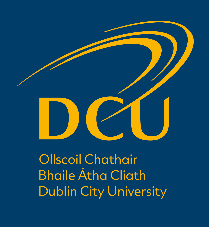 School of History and GeographyDoctoral Research Scholarship Application FormIn advance of submitting this application, applicants must discuss the research proposal with a member of academic staff in the School.All sections of this form must be completed and emailed to carol.davis@dcu.ie before 5pm on Wednesday 31 March 2021.  Section 1: Applicant DetailsSection 2: Educational RecordOther EducationInclude any additional relevant information, e.g. details of courses attended, training, that are relevant to this application:Section 3: Employment RecordPlease provide details of any relevant work experience, academic, voluntary, paid:Section 4: Research ProposalResearch Proposal Title: Abstract (c.1-200 words):Outline of Research ProposalPlease provide details of your proposed research. Your statement should address (a) aims, objectives and central research questions of the project; (b) how existing literature on the topic has been used to inform the proposal; (c) how the project will make a contribution to existing knowledge; (d) methodology, sources and other relevant information (c.2,000 words)Proposed Supervisor Section 5: Personal Statement Why do you wish to pursue postgraduate research studies?Section 6: RefereesPlease provide the name and contact details of two referees at least one of which must be in relation to your academic studies:Section 7: Scholarship Award ConditionsAll scholarship awards are on the condition that you meet DCU entry requirements, that your qualifications are supported by relevant documentation and that you complete an application via the DCU application system.Section 8: Data Protection NoticePersonal information that you submit in relation to this Scholarship Application will be treated in accordance with the DCU Data Protection policy.First (Given) name:Surname (Family name):Email address:AwardYearAwarding BodyClassification/GPAName & Position HeldAddressEmail